INSTRUÇÕES/NORMAS DE INSCRIÇÃO - Projeto de Pesquisa com identificação de autoriaComo referência para uma melhor elaboração do seu projeto de pesquisa, siga as seguintes instruções:Formatação: Fonte: Times New Roman; Tamanho: 12; Espaçamento: 1,5; Margens: (Sup. 3,0, Inf. 2,0, Esq. 3,0, Dir. 2,0);Tamanho da página: A4;Formato: PDFO Projeto de Pesquisa não poderá exceder o limite de 10 páginas, excluindo-se a capa, contendo, obrigatoriamente, os seguintes itens:Capa – com o título, a identificação do coordenador de projeto, orientador, coorientador ou colaborador pesquisador e do(s) discente(s), bolsista(s) e voluntário(s);Resumo (No máximo, 300 caracteres)Introdução (Caracterizar de maneira clara o problema de pesquisa a ser investigado. Demonstrar a relevância da pesquisa em questão. Informar que contribuições o estudo trará para a compreensão, a intervenção ou a solução do problema apresentado);Fundamentação teórica (Apresentar o embasamento teórico da sua pesquisa. Descrever o que já foi realizado na área específica do estudo);Objetivos (Devem esclarecer o que se pretende atingir com a realização do trabalho de pesquisa, com a implementação do projeto)Objetivo geral: (Deve corresponder à finalidade maior que a pesquisa quer atingir. Deve expressar o que se quer alcançar ao final do projeto)Objetivos específicos: (Devem corresponder às ações que se propõem a executar dentro do período de tempo determinado no projeto. Devem apresentar caráter mais concreto. Devem ter função intermediária e instrumental, indicando o caminho para se atingir o objetivo geral);Metodologia (Explicar detalhadamente como o trabalho será desenvolvido, etapa por etapa, e quem participará de sua pesquisa. Esclarecer sobre os procedimentos técnicos, as técnicas que serão utilizadas e como os dados serão tabulados e analisados);Cronograma de execução do projeto (Descrever as etapas da pesquisa, relacionadas ao tempo utilizado para a realização de cada uma);Referências.Plano de atividades não identificado.Observação: Para citações e referências, considerar normas da ABNT.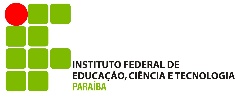 INSTITUTO FEDERAL DE EDUCAÇÃO, CIÊNCIA E TECNOLOGIA DA PARAÍBAPROGRAMA INSTITUCIONAL DE BOLSAS DO IFPB – CAMPUS JOÃO PESSOAPLANO DE TRABALHO INDIVIDUAL DO PARTICIPANTE PLANO DE TRABALHO INDIVIDUAL DO PARTICIPANTE PLANO DE TRABALHO INDIVIDUAL DO PARTICIPANTE TÍTULO DO PROJETOTÍTULO DO PROJETONOME DO COORDENADORNOME DO COORDENADORNOME DO ALUNO NOME DO ALUNO Descrição das AtividadesDescrição das AtividadesDescrição das Atividades    nºDESCRIÇÃODESCRIÇÃOCronograma de AtividadesCronograma de AtividadesCronograma de AtividadesCronograma de AtividadesCronograma de AtividadesCronograma de AtividadesCronograma de AtividadesCronograma de AtividadesCronograma de AtividadesMês/AnoMês/AnoMês/AnoMês/AnoMês/AnoMês/AnoMês/AnoMês/AnoMês/Ano__/19__/19__/19__/19__/19__/19__/19__/19__/19Etapa 1Etapa 2Etapa 3Etapa 4Etapa 5Etapa 6Etapa 7Etapa 8Etapa 9ASSINATURA DO COORDENADORASSINATURA DO PARTICIPANTEDATA E LOCAL